MELANIE   MELANIE.364936@2freemail.com 	 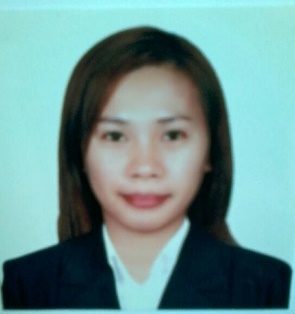 Dubai, United Arab Emirates___________________________________________________________________Career Objectives:To obtain and secure a position that will enable me to use my organizational skills, as well as my ability to work well with people.To impart the knowledge, I have acquired through my formal studies and can be part in increasing the company’s productivity and efficiency in its line of industry, so as can help me to acquire a higherlevel of competence towards growth, so that mutual interest may achieve. WORK EXPERIENCESNovember 2016-PresentPosition					: TailorCompany					: BOUTIQUE 1 GROUP LLCAddress					: Dubai, United Arab EmiratesDuties/Responsibilities:	• Garments•Fit and study garments on customers to determine required alterations.• Take up or let down hems to shorten or lengthen garments parts such as sleeves.• Fit, alter, repair, and make made-to-measure clothing, per customers and clothing manufacturers specifications and fit, and applying principles of garments, design. Construction, and styling.•Inform sales executives if the alterations would be possible.•Coordination•Inform the customers about when it will be fixedSeptember 2014-March 2015	Previous Position				: Sales AssociateCompany					: PENSHOPPE (clothing store)Address					: SM Mega mall, Manila, PhilippinesDuties/Responsibilities:	• Engage customer through conversation. Determine the customer’s needs.• Provide product knowledge to customers through the features, values and benefits of the products.Suggestively sell additional items and services that the customer may not have anticipated they will need. Know where products are located within the store.May 2012-AUGUST 2014Previous Position			         :admin\support\production sewerCompany					: SDSSU (IGP)Address					: Cantilan, Surigao del sur,PhilippinesDuties/Responsibilities:• required garments• Making curtains by each school department.• Sew all kind of uniform such as – School uniform, CWTS, ROTC and P.E uniform  •Resizing all the finish product.• Garments Inventory• Choir and cultural dance sports attire.PERSONAL DATADate of Birth:			May 25, 1991Place of Birth:			Cantilan, Surigao del sur, PhilippinesAge:					25 yrs. OldGender:				FemaleMarital Status:			SingleNationality: 				FilipinoEDUCATIONAL BACKGROUNDTERTIARY EDUCATIONField of Study                           : Bachelor of Science in Industrial TechnologyMajor                                         : Garments TechnologyName of Institution                     :Surigao del sur State University(SDSSU)Location                   :Cantilan, Surigao del sur, PhilippinesSECONDARY EDUCATIONName of Institution: Cantilan National High SchoolLocation                    : Cantilan,Surigao del sur,PhilippinesPRIMARY EDUCATIONName of Institution  : NazariaArizobalUriarte Memorial                                                             Elementary SchoolLocation : Cantilan, Surigao del sur,PhilippinesI hereby certify that the above information is true and correct to the best of my knowledge and belief.